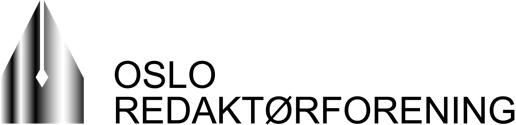 Forslag til Oslo Redaktørforenings årsmøte 5. mars 2024Styret i Oslo Redaktørforening legger fram følgende forslag for årsmøtet 5. mars 2024:Oslo Redaktørforening endrer styrets sammensetning slik at det på årsmøtene velges en leder, en nestleder og tre styremedlemmer. Endringen trer i kraft fra årsmøtet 5. mars 2024.Bakgrunn: Styret i OR er i dag sammensatt av en leder, en nestleder, ett styremedlem og to varamedlemmer. Vararepresentantene er imidlertid fast møtende, så benevning og praksis snakker ikke helt godt sammen. Sammensetningen skaper også i praksis noe uklarhet rundt juridisk flertall. NRs vedtekter § 7 omhandler regionforeningene. Der heter det om styret: «Mellom årsmøtene leder styret arbeidet i foreningen. Hver forening skal ha et styre på tre til fem medlemmer. Antall styremedlemmer fastsettes av årsmøtet. Det samme gjelder spørsmål om eventuelle varamedlemmer. Der det er grunnlag for det, skal det være en mest mulig lik representasjon av kvinner og menn i styret. Både sjefredaktører og underordnede redaktører bør være representert. Årsmøtet kan bestemme at styrets funksjonstid skal være to år, og kan også beslutte at årsmøtet bare skal innkalles annethvert år. Styret kan organisere undergrupper og arbeidsgrupper for å ivareta spesielle interesser for grupper av medlemmer.» Det er med andre ord ikke krav til varamedlemmer i styret. Generalforsamlingen, altså årsmøtet, avgjør dette. Styret mener det er mer formålstjenlig å gå over til fem faste styremedlemmer, en leder, en nestleder og tre styremedlemmer – ingen vara. Oslo, 26. februar 2024På vegne av styret i Oslo Redaktørforening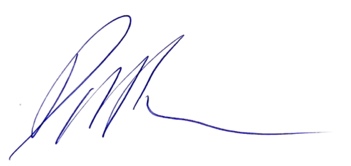 David Stenerud Leder 